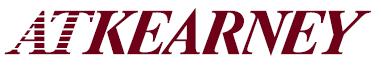 Outubro 2012ACORDO DE CONFIDENCIALIDADEToda a informação presente neste questionário será tratada de forma absolutamente confidencial.Os dados serão analisados apenas pela A.T. Kearney, como organização responsável pelo processo de recolha e avaliação dos dados, e pelo júri. A A.T. Kearney, seus representantes e o júri comprometem-se expressamente com este acordo.Apenas os nomes dos vencedores serão públicos e apenas serão revelados dados com expressa autorização destes. O nome de outros participantes não será divulgado.Enquadramento dos Prémios Saúde Sustentável1. ResumoO aumento das necessidades de cuidados de saúde — fruto da evolução demográfica, do envelhecimento da população, da evolução tecnológica e da mudança de estilos de vida—, a par com as restrições de financiamento no sector público e privado, estão a desafiar a sustentabilidade do Serviço Nacional de Saúde, forçando as instituições e organizações a focar-se de modo impreterível na utilização óptima dos recursos disponíveis.Cientes da importância da saúde como bem social básico e dos reptos que tem pela frente a sociedade Portuguesa actualmente e nos anos vindouros para garantir a sua viabilidade, o Jornal de Negócios e a Sanofi criaram os Prémios Saúde Sustentável, uma iniciativa orientada para a divulgação e incentivo das boas práticas da sustentabilidade da saúde em Portugal. Esta iniciativa conta também com a parceria da A.T. Kearney, consultora estratégica responsável pelo desenvolvimento da metodologia de avaliação dos candidatos, em estreita colaboração com os destacados membros do júri sob a presidência honorária do Excelentíssimo Sr. Dr. Jorge Sampaio. Com este pano de fundo, os Prémios Saúde Sustentável procuram estimular uma visão sustentável a longo prazo através do reconhecimento das empresas, organizações e entidades — públicas, privadas ou do sector social — que se tenham distinguido no desenvolvimento e implementação de acções e políticas tendentes a assegurar uma utilização responsável, criteriosa e efectiva dos recursos de saúde.O próprio concurso e a cerimónia de entrega de prémios estão concebidos para promover a continuação do desenvolvimento de princípios de sustentabilidade nas instituições de saúde através da inspiração, diálogo e troca de experiências. Objectiva-se também criar uma plataforma de casos de sucesso de práticas de sustentabilidade em cuidados de saúde em Portugal.Os Prémios Saúde Sustentável, de carácter anual, terão dois âmbitos: institucional e individual. No caso da distinção institucional, existem três prémios, um por cada tipo de cuidados de saúde prestado: Cuidados primáriosCuidados hospitalaresCuidados continuadosQualquer instituição que preste cuidados de saúde em Portugal, quer pública quer privada ou do sector social, é convidada a participar nos Prémios Saúde Sustentável.No caso da distinção individual, o júri identificará e premiará a personalidade com maior destaque e relevo na promoção de práticas sustentáveis na área da saúde.O processo de atribuição de prémios institucionais está dividido em três fases:Resposta a um formulário de candidatura até 25 de Dezembro de 2012: O modelo de avaliação é baseado numa análise abrangente, quantitativa e qualitativa, do desempenho da entidade ao nível de A) Governação clínica e segurança do doente; B) Integração de cuidados de saúde e enfoque no doente; C) Responsabilidade ambiental; D) Gestão de tecnologias na saúde; E) Sustentabilidade económico-financeira.Avaliação das candidaturas pelo júri: O júri avaliará cada candidatura e classificará a sua excelência em termos de sustentabilidade de acordo com os critérios em cima enunciados, podendo para tal requerer esclarecimentos e/ou apresentação presencial aos candidatos. Findo este trâmite será tomada uma decisão sobre a atribuição dos prémios. Apresentação pública e cerimónia de entrega de prémios: Apenas os vencedores de cada prémio serão enunciados publicamente, uma vez que os Prémios Saúde Sustentável não pretendem ser rankings mas sim identificar melhores práticas de sustentabilidade na área da saúde.2. MetodologiaA metodologia para atribuição da distinção institucional assenta no fornecimento de algumas métricas objectivas e na resposta a questões abertas pela instituição participante, essas informações ajudarão o júri a exercer as comparações entre candidatos. A avaliação é composta por vários critérios, dentro dos quais haverá variações conforme o tipo de cuidado prestado (cuidados primários, hospitalares, continuados). A distinção de personalidade baseia-se na avaliação e deliberação do júri.No caso de algum dos dados não estar disponível a instituição participante é encorajada a providenciar informação relacionada com o mesmo na secção de comentários do questionário para que o júri tenha forma de a avaliar nesse aspecto. Poderá também encontrar questões não aplicáveis à sua instituição ainda que os questionários estejam direccionados para cada tipo de cuidado. Nesses casos explique a razão da não aplicabilidade no espaço comentários e indique com as letras “n/a”, “não aplicável”. Se desejar acrescentar informação não hesite em fazê-lo. Embora várias pessoas possam participar no preenchimento do questionário é recomendável a indicação de um contacto que coordenará a participação e servirá de mediador entre a instituição participante e a organização. Os dados do contacto são pedidos no formulário de candidato na secção Informação de contacto. As instituições candidatas serão avaliadas nos critérios listados em seguida (com perguntadas adaptadas ao tipo de cuidado prestado).3. Composição do júriPresidente honorárioJorge SampaioMembros do júriAbel Mateus, Economista, Universidade Nova de LisboaAdalberto Campos Fernandes, Presidente da Comissão Executiva, HPP CascaisAlexandre Lourenço, Vogal do Conselho Directivo, ACSSAntónio Couto dos Santos, Ex-Ministro da Educação, Assembleia da RepúblicaAntónio Parreira, Director Clínico, Fundação ChampalimaudDiogo Lucena, Administrador, Fundação Calouste GulbenkianEurico Castro Alves, Presidente, Infarmed Francisco Batel Marques, Professor, AIBILI Heitor Costa, Director Executivo, ApifarmaJosé Mendes Ribeiro, Membro do Conselho Cientifico, Fundação Francisco Manuel do SantosMaria de Belém Roseira, Ex-Ministra da Saúde, Assembleia da RepúblicaPedro Pita Barros, Docente, Faculdade de Economia da Universidade Nova de Lisboa Teresa Caeiro, Deputada, Assembleia da RepúblicaPara mais informações sobre o Prémio Saúde Sustentável Jornal de Negócios e Sanofi com colaboração da A.T. Kearney, visite www.premiosaudesustentavel.negocios.pt/Formulário de candidatura-Cuidados primários-1. Informação geral do candidatoInformação da instituiçãoNome da instituição: _____________________________________________________________________________________Morada: _____________________________________________________________________________Código Postal: _________________________		Cidade: ___________________________Telefone: __________________________		Fax: ___________________________E-mail: ________________________________________________________	Website:  ______________________________________________________Presidente / Director Geral: _______________________________________Informação de contactoTítulo:  ______Nome: ______________________________________________________________________________Cargo: ____________________________________________________________________________Telefone: __________________    Fax: _________________      E-mail:	_____________________2. Governação clínica e segurança do doenteObservações e comentários2.2 Questões abertas2.2.1 Governação clínica2.2.1.1. Quais foram as iniciativas tomadas em 2011/2012 para melhorar a excelência clínica da instituição? Descreva o objectivo das iniciativas, actividades e resultados alcançados. Exemplifique com benefícios para o doente susceptíveis de serem demonstrados.			2.2.1.2.Quais são as principais iniciativas a lançar em 2013 para melhorar a excelência clínica da instituição? Descreva o objectivo das iniciativas, actividades e resultados a alcançar.2.2.2 Segurança do doente2.2.2.1. Quais as iniciativas tomadas em 2011/2012 para melhorar a segurança dos doentes? Descreva o objectivo das iniciativas, actividades e resultados alcançados.		2.2.2.2. Quais são as principais iniciativas a lançar em 2013 para melhorar a segurança dos doentes da instituição? Descreva o objectivo das iniciativas, actividades e resultados a alcançar.3. Centralização dos cuidados de saúde no doenteObservações e comentários3.2 Questões abertas3.2.1 Satisfação do doente3.2.1.1. Como é avaliada a satisfação dos doentes? É feito algum inquérito? Este é realizado internamente ou por uma entidade externa? Por favor descreva a sua metodologia, resultados e evolução.			3.2.2 Modelo de integração de cuidados3.2.2.1. Por favor forneça evidências do desenvolvimento de um modelo de cuidados focado no doente (ao nível de prevenção, tratamento e seguimento pós tratamento) e de aproximação ao mesmo nomeadamente através de cuidados domiciliários.3.2.2.2. De que forma é garantida a integração de cuidados a doentes provenientes de outros serviços de saúde (hospitais, cuidados continuados, centros de reabilitação,…)? De que forma a sua instituição partilha dados clínicos com outras?3.2.3 Inovação no serviço ao paciente3.2.3.1. Quais foram as principais iniciativas tomadas em 2011/2012 pela sua instituição para implementar novas tecnologias e processos inovadores para melhorar o serviço aos doentes? Quais foram os principais objectivos, actividades e resultados obtidos?3.2.3.4. Quais são as principais iniciativas a lançar em 2013 pela sua instituição para implementar novas tecnologias e processos inovadores para melhorar o serviço aos doentes? Quais os principais objectivos, actividades e expectativas de resultados?4. Responsabilidade ambiental4.1. Políticas e responsabilidade ambiental4.1.1. De que forma a sua organização se destaca em termos de gestã0 de impacto ambiental? Dê exemplos de iniciativas implementadas para alem dos requisitos legais e explicite os resultados alcançados. 4.2 Gestão de resíduos4.2.1. De que forma a sua organização se destaca em termos de gestão de resíduos? Dê exemplos de iniciativas implementadas para alem dos requisitos legais e explicite os resultados alcançados4.3 Eficiência energética4.3.1 Quais foram as principais iniciativas tomadas pela sua instituição em 2011/2012 para melhorar a eficiência energética? Por favor descreva as iniciativas, objectivos, principais actividades e resultados obtidos. 4.3.2 Quais são as principais iniciativas planeadas para 2013 para melhorar a eficiência energética? Quais os seus objectivos, actividades e resultados esperados?5. Gestão de tecnologias na saúde5.1 MétricasObservações e comentários5.2 Questões abertas5.2.1 Selecção e introdução de tecnologias5.2.1.2 Existe algum processo standard para a decisão da adopção de novas tecnologias da saúde (Dispositivos, MCDTs1), medicamentos e/ou procedimentos clínicos)? Quais os critérios no processo de decisão da introdução de tecnologias da saúde? Quais as fontes de referência utilizadas na avaliação de tecnologias da saúde? Como é feito o acompanhamento? Descreva por tipo de tecnologia.5.2.1.2 Existe algum procedimento standard para apoiar a decisão de abandono de tecnologias mais antigas ou continuação da sua utilização? Descreva o processo.5.2.2 Gestão de medicamentos5.2.2.1 De que forma são identificados casos de tratamento “excessivo” ou de tratamento insuficiente? De que forma é possibilitado o uso efectivo de ferramentas que suportem monitorização da adequação dos tratamentos prescritos?5.2.2.2 Quais foram as principais iniciativas tomadas pela sua instituição em 2011/2012 para melhorar o uso seguro e racional de medicamentos? Por favor descreva as iniciativas, objectivos, principais actividades e resultados obtidos. 5.2.2.3 Quais são as principais iniciativas planeadas para 2013 para melhorar o uso seguro e racional de medicamentos? Quais os seus objectivos, actividades e resultados esperados?5.2.3 Programa de terapêuticas equivalentes5.2.3.1 Existem regras estabelecidas e explícitas acerca de terapêuticas equivalentes? Se sim, descreva sucintamente para quais.6. Sustentabilidade económico-financeiraObservações e comentáriosMCDT: Meios complementares de diagnóstico e terapêuticaEmpregados a tempo completo6.2 Questões abertas6.2.1 Planos de eficiência6.2.1.1 Quais foram as principais iniciativas tomadas em 2011/2012 pela sua instituição para melhorar a eficiência operativa? Quais foram os principais objectivos, actividades e resultados obtidos?6.2.1.2 Quais são as principais iniciativas a lançar em 2013 pela sua instituição para melhorar a eficiência operativa da sua instituição? Quais os principais objectivos, actividades e expectativas de resultados?Agradecemos a resposta a este questionário e a participação nos Prémios Saúde SustentávelGovernação clínica e segurançaCentralização dos cuidados de saúdeResponsabilidade ambientalTecnologias da saúdeSustentabilidade económico-financeiraGovernação clínicaQualidade clínicaSegurança dos pacientesAcesso/utilização dos serviços de saúdeModelo de integração de cuidadosSatisfação de pacientesInovação no serviço ao pacientePolíticas e práticas de responsabilidade ambientalGestão de resíduos (internalizada e/ou outsourcing)Medidas de eficiência energéticaSelecção e introdução de novas tecnologiasGestão de medicamentosPrograma de terapêuticas equivalentesRácios de solvência e liquidezRácios de ocupação de capacidadeRácios de eficiência e produtividadeModelo de controlo interno e auditoria externaPlanos de eficiência2.1 MétricasDesempenho em 20112.1.1. Taxa de mortalidade por causas imputáveis aos cuidados de saúde (%)2.1.2 Percentagem de recém-nascidos com baixo peso de nascimento (%)2.1.3. Percentagem de crianças com Plano Nacional de Vacinação actualizado aos 13 anos (%)2.1.4. Percentagem de inscritos entre os 50 e 74 anos com rastreio de cancro colo-rectal efectuado (%)2.1.5. Incidência de amputações major em diabéticos na população residente (%)2.1.6. Consumo de ansiolíticos, hipnóticos e antidepressivos disponíveis no mercado no serviço (Dose referência/1000 habitantes/dia)2.1.7. Incidência de AVCs na população residente com menos de 65 anos (%)3.1 MétricasDesempenho em 20113.1.1 Taxa de utilização global de consultas médicas (%)3.1.2 Taxa de utilização de consultas de planeamento familiar (%)3.1.3 Percentagem de inscritos sem médico de família (%)3.1.4 Percentagem de primeiras consultas na vida efectuadas até aos 28 dias (%)3.1.5 Taxa de visitas domiciliárias médicas e de enfermagem sobre total de consultas (%)3.1.6 Percentagem de utilizadores satisfeitos/muito satisfeitos (%)Desempenho em 20115.1.1 Percentagem de processos clínicos com medicação repetida que teve uma revisão nos últimos 15 meses (%)5.1.2 Percentagem de doentes cujas intolerâncias a medicamentos estão efectivamente documentadas na ficha (%)5.1.3 Percentagem de doentes que não tolerou medicação (%)5.1.4 Percentagem de doentes que é informado por escrito sobre o risco de reacção adversa a um medicamento (%)5.1.5 Percentagem de doentes com asma que recebe um plano de acção escrito (%)5.1.6 Percentagem de prescrições de antibióticos prescritos de acordo com os critérios da administração central de saúde (%)5.1.7 Percentagem de doentes com pneumonia adquirida na comunidade a quem é prescrito um tratamento por antibióticos de acordo com as regras definidas (%)6.1 MétricasDesempenho em 20116.1.1. Valor dos genéricos prescritos/total de medicamentos prescritos (%)6.1.2 Percentagem de genéricos no total de prescrições em valor em grupos homogéneos (%)6.1.3 Custo dos medicamentos para o SNS (ambulatório) por doente (€)6.1.4 Custo dos medicamentos para o doente (ambulatório) por doente (€)6.1.5. Custo médio de MCDT por doente (€)1)6.1.6 Número de consultas por médico ETC 2)